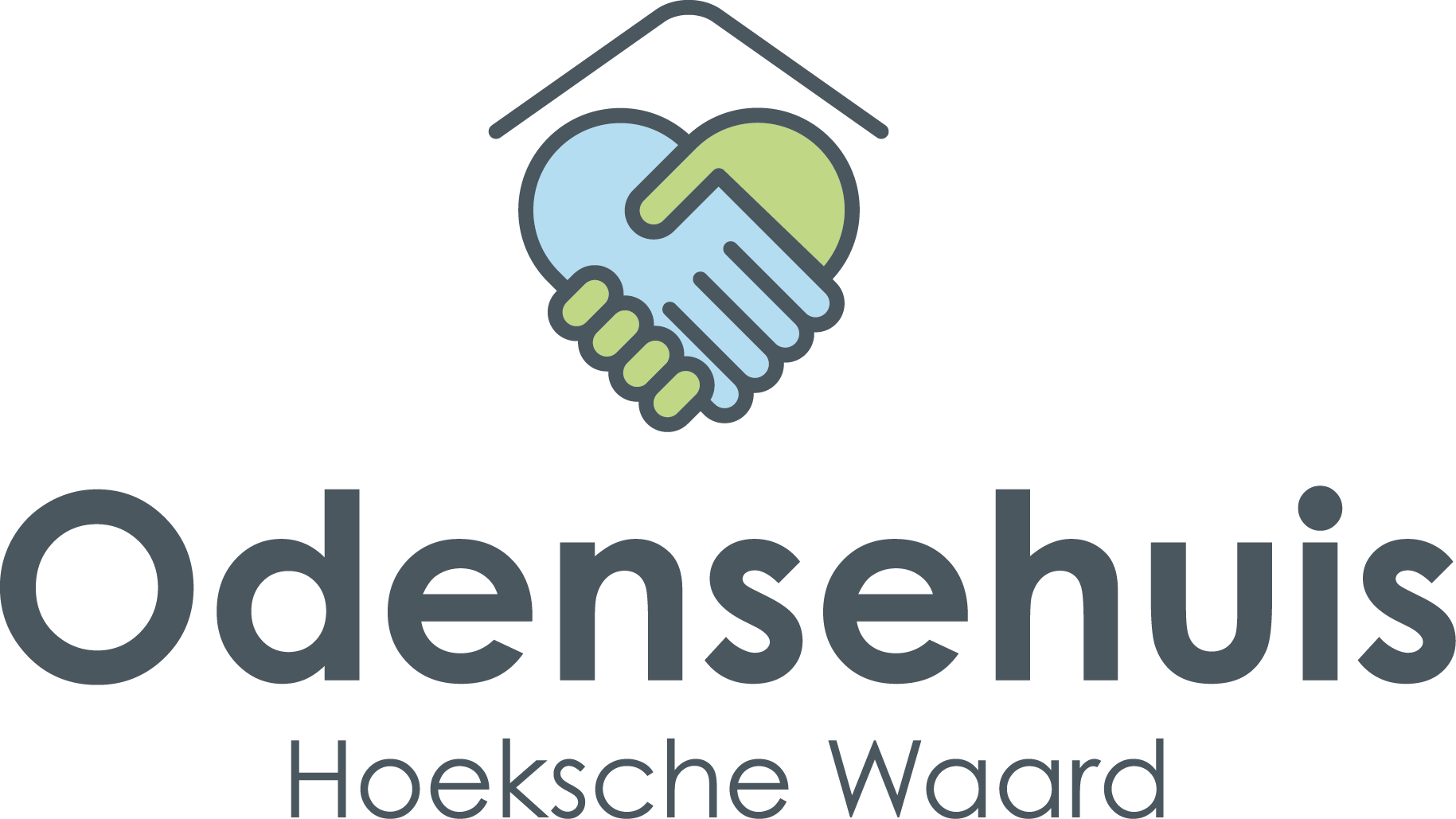                                                       Jaarverslag  2015BESTUURSVERSLAG    2015Samenstelling bestuur.      De samenstelling van het bestuur wijzigde in de loop van dit jaar: Jan Bouma- de stimulator achter de tot stand koming van het Odensehuis HW – verliet tegen het einde van het jaar  het bestuur en trad toe tot de Raad van Advies. Het bestuur benoemde hem tot Ambassadeur van het Odensehuis HW.      Tot nieuwe leden van het bestuur werden benoemd : mw. Co Zannis en mw. Eva Hage.Voorzitter: G.J. Rooimans, MaasdamSecretaris : D.P. Hitzert, HeinenoordPenningmeester: J.M. Oostveen, KlaaswaalBestuurslid :E.J. Lammens, MijnsheerenlandBestuurslid : J.C. Hage, HeinenoordBestuurslid: J. Bouma, Mijnsheerenland, tot november 2015Bestuurslid Co Zannis, MijnsheerenlandEva Hage, Nieuw-BeijerlandCoordinator:  mw. R.Los, Oud-BeijerlandHet bestuur kwam in 2015   8x bijeen. Belangrijkste onderwerpen die aan de orde kwamen waren : het onder de aandacht van belanghebbenden brengen van het Odensehuis Hoeksche Waard, het verwerven van (financiële) ondersteuning en adequate huisvesting. Met de Raad van Advies werd twee maal overleg gevoerd.  Samenstelling Raad van Advies:Magdaleen RietveldTrix van OsNico de PijperGerard AppelmanConny BouwerJan BoumaKvKDe Stichting is ingeschreven bij de Kamer van Koophandel onder nummer 58743707ANBIDe Stichting Odensehuis Hoeksche Waard staat geregistreerd als  Algemeen Nut Beogende Instelling (ANBI), hetgeen inhoudt dat (particuliere) giften aan de stichting voor fiscale aftrek in aanmerking komen.Startkapitaal.De voor  de start van het Odensehuis benodigde financiële middelen zijn door de bestuursleden,  in de vorm van een gift,  ingebracht.Ondersteuning derdenBijdragen werden verkregen van Stimuleringsfonds Rabobank Hoeksche Waard, Subsidiefonds Streekcentrum De Hoeksche Waard, Welzijn Hoeksche Waard, de woonzorgcentra  Zorgwaard en Alerimus. Gemeente Oud-Beijerland en  Rotary Club Hoeksche Waard.Schot Reclame en Trend Reclamemakers leverden bijdragen aan de website en folders. Odensehuis Hoeksche Waard.Na een voorbereidingstijd van circa een jaar is het Odensehuis Hoeksche Waard op 4 juli 2014 officieel van start gegaan op de locatie de Beijerkorf te Oud-Beijerland.Aanvankelijk was het Odensehuis 1 dag per week geopend’ in de loop van 2015 werd dat met 1 dag uitgebreid’ terwijl in 2016 een derde dag zal volgen.De ruimte wordt gehuurd van Stichting Welzijn Hoeksche Waard, het pand is eigendom van HW Wonen.Het aantal bezoekers is  vrij snel gestegen ca. 15 begin van het jaar naar gemiddeld 35 tegen het einde. De bezoekers zijn afkomstig uit  de verschillende gemeenten in de Hoeksche Waard. Naast de coördinator  is er op regelmatige basis een flink aantal vrijwilligers actief.Van de Coördinator Kort overzicht van Odensehuis Hoeksche Waard tot nu toe.Het Odensehuis voorziet in een behoefte van mensen met beginnende dementie en hun partners.  Zij vinden informatie, persoonlijke ondersteuning indien nodig, ontspanning en een stuk gezelligheid. Het allerbelangrijkste is dat men hier nieuwe vrienden maakt. Het kringetje rondom mensen met geheugenproblemen wordt immers snel kleiner. Conversatie met mensen die last hebben van geheugenproblemen wordt als moeilijk ervaren. In het Odensehuis ontstaan de gesprekken met hen als vanzelfsprekend. De confrontatie met de problemen waar men mee kampt worden niet geschuwd, maar bespreekbaar gemaakt. Zij voelen zich gezien, erkend en ervaren een warme plek, waar zij zich thuis voelen. Mantelzorgers komen vaak mee en maken soms gebruik van de vrije tijd, die zij op de dag kunnen hebben.  Vooral als er gekookt wordt, blijven zij vaak mee eten. Zij ervaren zeer grote steun aan het Odensehuis.Er wordt gesjoeld, gebiljart, soms gekaart, op de autoracebaan geraced en vooral veel uitgewisseld met elkaar, veel koffiegedronken en koekjes gegeten. Soms getekend, gepuzzeld, gewandeld als het lekker weer is en ’s zomers proberen we ook af en toe buiten te zitten. Er is niets verplicht, men komt en gaat wanneer men wil en mogelijk is het juist deze vrijheid die zeer aantrekkelijk is voor mensen met beginnende dementie. Immers het betuttelen wat helaas vaak ontstaat, vormt een groot probleem voor hen. In het Odensehuis ervaart men weer als volwaardig mens mee te kunnen draaien.Vrijwilligers ontdekken hun talenten en mogelijkheden en genieten ervan dit met alle bezoekers te delen. Ook zij ervaren hier nieuwe vriendschappen en zijn blij mee te kunnen werken aan dit geweldig concept. Het Odensehuis is gestart met 1 vrijwilliger de eerste maanden. Op dit moment zijn er 7 -10 die regelmatig komen. Een enkeling komt als het echt nodig is of als het haalbaar is. Na de lunch verzamelen we ons rond de open haard en wordt er lievelingsmuziek gedraaid van elke bezoeker. Hierna ontstaat er regelmatig een groepsgesprek over herinneringen en vroeger tijden.  In het eerste jaar waren de meeste bezoekers na de lunch wel weer weg. Sinds we om de open haard zitten, blijft er een grotere groep hangen en gaan we zo rond 15.15 uur gezamenlijk opruimen.Het bezoekersaantal is behoorlijk toegenomen. Even wat cijfers over het aantal bezoekers per dag. Aantal bezoekers: eerste getal is laagste aantal, 2e getal is hoogste aantal.Vanaf het 3e kwartaal 2015 is het Odensehuis op 2 dagen geopend. Hierna is het bezoekersaantal  omhooggegaan. Er zijn ongeveer 40 bezoekers die min of meer regelmatig komen. Op de dagen dat er een mantelzorgbijeenkomst is of een activiteit komen de meeste bezoekers.De mantelzorggroep is gestart met 5-7 mensen, laatste bijeenkomst was met 15 deelnemers. Hierop heb ik besloten een tweede groep te starten in januari voor de nieuwe bezoekers. Voor de oude groep gaan we werken met thema’s die zij zelf aan kunnen dragen. Activiteiten die zijn georganiseerd de afgelopen 1,5 jaar.Film over het leven door het jaar op de boerderij.High tea door vrijwilligers3 x leerlingen van Actief college met high café, lentelunch en sandwich lunch.Vaartocht op de BiesboschBezoek aan Streekmuseum Hoeksche Waard2 x naar onvergetelijk Boijmans met 12 en 18 bezoekersSchatkist van het leven; project door kunstzinnige coaches Connie en Martine2 x klankschalenconcert2 x verhalenvertellerDanspaleis i.s.m. st. Welzijn HWEd’s 78 toerencaroussel2 x 1-jarig bestaan, in juli klein en in sept. groot gevierdFilm Still AliceDiverse warme maaltijden gekookt door mantelzorgerKerststukjes makensjoelcompetitiePubliciteit De website wordt regelmatig bijgehouden en goed bezocht. (130.688 keer) De agenda is op dit moment 2350 x geraadpleegd.                                                                                                                                                   De eerste folder 450 stuks is uitgegeven en inmiddels vernieuwd. Een inlegvel is toegevoegd en eerst in kleine oplage gedrukt. Bij de herdruk is gebruik gemaakt van eigen foto’s.  Ook de 2e druk is weer goed verspreid over de hele Hoeksche Waard.                                                                                                                 Er zijn een aantal keren presentaties gehouden: 2 x radio Hoeksche Waard (Jan en Ria), vrouwen van nu (Jan), de POH assistenten van de huisartsen van de Hoeksche Waard (Ria) de NPV (Ria), Alzheimercafé Middelharnis (Ria), 2 x de gemeenten (Ria)Er zijn stukjes geschreven voor het Wegwijs Oud-Beijerland, regelmatig in Kompas en Hoeksche Waard exclusief, het Algemeen Dagblad regionieuws, Sabientje, NPV blad.Er zijn inmiddels 6 nieuwsbrieven per mail naar de abonnees verstuurd. Deze worden ook op de site gepubliceerd. U leest en ziet hier alles over de activiteiten, mantelzorggroep, vrijwilligers en individuele bezoekers van het Odensehuis.Bij de start van het Odensehuis Hoeksche Waard had ik een beeld wat er aan mensen geboden zouden kunnen worden en wat ik wilde bereiken. Door de opmerkingen die bezoekers voor mij opschreven ben ik heel dankbaar en ontroerd, dat dit blijkbaar aan het eind van het eerste jaar ook bereikt is. Samenvattend kan ik zeggen dat het Odensehuis Hoeksche Waard zijn bestaansrecht heeft bevestigd. Ik kijk uit naar de 3e openingsdag en vertrouw erop dat we als het zo doorgaat in 2017 de hele week open kunnen zijn. Bezoeker schreven op 23 juni 2015 de volgende opmerkingen op de vraag: Wat vindt u in het Odensehuis?                                              Dit waren de reacties:Een ontmoetingsplek waar mensen zichzelf mogen zijn`Mijn vrouw vindt het geweldig om hier te zijn, zal het niet willen missen, de gezelligheid en nieuwe vriendschap, ook als mantelzorger een stuk ontspanning! Echt een openbaring!Een fijne plek waar je met warmte en in een liefdevolle omgeving je problemen kunt bespreken met mensen die in een vergelijkbare situatie verkeren. Waar je ook in een één op één gesprek weer even wat nieuwe moed kunt krijgen.Het is een fijne ontspanning, zowel voor mij als mijn  man, waar hij van alles kan doen zoals sjoelen, kaarten enz. en voor mij is de praatgroep waar je ontdekt dat er veel meer mensen met de problemen worstelen en je er over kan praten, zodat je merkt dat je niet alleen ben en je er weer opgelucht vandaan gaat. Bedankt allemaal Sinds kort een pek waar ik me ‘thuis’  voel. Geen uitleg naar anderen over hoe je je voelt, iedereen snapt je. Geeft je steun, gezelligheid. Een plek waar je open kunt zijn/zeggen wat je dwars zit. Maar zeker ook een plek waar je heel veel voor terug krijgt: positiviteit, warmte, een opsteker om weer door te gaan, kortom een p lek die er voor iedereen zou moeten zijn.Het is fijn om hier te zijn. Mijn man die Alzheimer heeft vraagt mij elke dag of wij naar het Odensehuis gaan, het is voor hem nog het enige uitje. De sfeer is hier uitstekend.Het is prachtig om hier als vrijwilliger te zijn, veel genoegdoening, super.Vanaf het overlijden van mijn vrouw heb ik een nieuw leven gevonden. Heel gezellig met elkaar en een fantastisch medeleven.      InhoudBestuursverslagBestuursverslagBalans per 31 december 2015Balans per 31 december 2015Staat van baten en lasten 2015Staat van baten en lasten 2015Staat van baten en lasten 2015Toelichting op de balans per 31 december 2015Toelichting op de balans per 31 december 2015Toelichting op de balans per 31 december 2015Toelichting op de balans per 31 december 2015Toelichting op de staat ven baten en lasten 2015Toelichting op de staat ven baten en lasten 2015Toelichting op de staat ven baten en lasten 2015Toelichting op de staat ven baten en lasten 2015Overige gegevensOverige gegevensOverige gegevensOverige gegevens3e kwartaal 144e kwartaal 141e kwartaal 152e kwartaal 153e kwartaal 154e kwartaal 156-136-1712-2913-2613-30 (66 met opening)15-38Balans per 31 decemberBalans per 31 decemberBalans per 31 decemberBalans per 31 decemberBalans per 31 decemberBalans per 31 decemberBalans per 31 decemberBalans per 31 decemberBalans per 31 decemberBalans per 31 december(na resultaatbestemming)(na resultaatbestemming)(na resultaatbestemming)(na resultaatbestemming)(na resultaatbestemming)(na resultaatbestemming)(na resultaatbestemming)(na resultaatbestemming)(na resultaatbestemming)(na resultaatbestemming)ACTIEFACTIEFACTIEFACTIEFACTIEF20152015201420142014A. VASTE ACTIVAA. VASTE ACTIVAA. VASTE ACTIVAA. VASTE ACTIVAA. VASTE ACTIVAA. VASTE ACTIVAA. VASTE ACTIVAA. VASTE ACTIVAA. VASTE ACTIVAI. Materiële vaste activaI. Materiële vaste activaI. Materiële vaste activaI. Materiële vaste activaI. Materiële vaste activaI. Materiële vaste activaI. Materiële vaste activaI. Materiële vaste activaI. Materiële vaste activaI. Materiële vaste activaB. VLOTTENDE ACTIVAB. VLOTTENDE ACTIVAB. VLOTTENDE ACTIVAB. VLOTTENDE ACTIVAB. VLOTTENDE ACTIVAB. VLOTTENDE ACTIVAB. VLOTTENDE ACTIVAB. VLOTTENDE ACTIVAB. VLOTTENDE ACTIVAB. VLOTTENDE ACTIVAI. Vorderingen  en overlopende activaI. Vorderingen  en overlopende activaI. Vorderingen  en overlopende activaI. Vorderingen  en overlopende activaI. Vorderingen  en overlopende activaI. Vorderingen  en overlopende activaI. Vorderingen  en overlopende activaI. Vorderingen  en overlopende activaI. Vorderingen  en overlopende activaI. Vorderingen  en overlopende activa € 12.533  € 12.533  € 1  € 1  € 1 II. Liquide middelenII. Liquide middelenII. Liquide middelenII. Liquide middelenII. Liquide middelenII. Liquide middelenII. Liquide middelenII. Liquide middelenII. Liquide middelen € 2.764  € 2.764  € 1.876  € 1.876  € 1.876 TotaalTotaalTotaalTotaalTotaal € 15.297  € 15.297  € 1.877  € 1.877  € 1.877 PASSIEFPASSIEF20152014A. EIGEN VERMOGENA. EIGEN VERMOGENA. EIGEN VERMOGENA. EIGEN VERMOGENA. EIGEN VERMOGENA. EIGEN VERMOGENA. EIGEN VERMOGENA. EIGEN VERMOGENA. EIGEN VERMOGENI. Overige reservesI. Overige reservesI. Overige reservesI. Overige reservesI. Overige reservesI. Overige reservesI. Overige reservesI. Overige reservesI. Overige reserves € 10.600  € 1.780 B. KORTLOPENDE SCHULDEN EN OVERLOPENDE PASSIVAB. KORTLOPENDE SCHULDEN EN OVERLOPENDE PASSIVAB. KORTLOPENDE SCHULDEN EN OVERLOPENDE PASSIVAB. KORTLOPENDE SCHULDEN EN OVERLOPENDE PASSIVAB. KORTLOPENDE SCHULDEN EN OVERLOPENDE PASSIVAB. KORTLOPENDE SCHULDEN EN OVERLOPENDE PASSIVAB. KORTLOPENDE SCHULDEN EN OVERLOPENDE PASSIVAB. KORTLOPENDE SCHULDEN EN OVERLOPENDE PASSIVAB. KORTLOPENDE SCHULDEN EN OVERLOPENDE PASSIVAB. KORTLOPENDE SCHULDEN EN OVERLOPENDE PASSIVAB. KORTLOPENDE SCHULDEN EN OVERLOPENDE PASSIVAB. KORTLOPENDE SCHULDEN EN OVERLOPENDE PASSIVAB. KORTLOPENDE SCHULDEN EN OVERLOPENDE PASSIVAB. KORTLOPENDE SCHULDEN EN OVERLOPENDE PASSIVAB. KORTLOPENDE SCHULDEN EN OVERLOPENDE PASSIVAI. Kortlopende schulden en overlopende passivaI. Kortlopende schulden en overlopende passivaI. Kortlopende schulden en overlopende passivaI. Kortlopende schulden en overlopende passivaI. Kortlopende schulden en overlopende passivaI. Kortlopende schulden en overlopende passivaI. Kortlopende schulden en overlopende passivaI. Kortlopende schulden en overlopende passivaI. Kortlopende schulden en overlopende passivaI. Kortlopende schulden en overlopende passivaI. Kortlopende schulden en overlopende passiva € 4.697  € 97 Totaal € 15.297  € 1.877 Staat van baten en lastenStaat van baten en lastenStaat van baten en lasten2015201520152014 Bruto  marge Bruto  marge Bruto  marge € 41.557  € 41.557  € 5.500 Algemene beheerskostenAlgemene beheerskostenAlgemene beheerskostenAlgemene beheerskostenAlgemene beheerskosten € 32.770  € 32.770  € 32.770  € 4.560  € 32.770  € 32.770  € 4.560 Andere rentebaten en soortgelijke opbrengstenAndere rentebaten en soortgelijke opbrengstenAndere rentebaten en soortgelijke opbrengstenAndere rentebaten en soortgelijke opbrengstenAndere rentebaten en soortgelijke opbrengstenAndere rentebaten en soortgelijke opbrengstenAndere rentebaten en soortgelijke opbrengstenAndere rentebaten en soortgelijke opbrengsten € 33  € 33  € 33  € 1 Rentelasten en soortgelijke kostenRentelasten en soortgelijke kostenRentelasten en soortgelijke kostenRentelasten en soortgelijke kostenRentelasten en soortgelijke kostenRentelasten en soortgelijke kostenRentelasten en soortgelijke kosten € -  € -  € -  € -  € 33  € 33  € 1  € 8.820  € 8.820  € 941 Algemene grondslagen voor de opstelling van de jaarrekeningDeze jaarrekening is opgesteld in overeenstemming met de Richtlijnen voor de jaarverslaggeving voor kleine rechtspersonenRJ - C1 Kleine organisaties zonder winststrevenDe waardering van activa en passiva en de bepaling van het resultaat vinden plaats op basis van historischekosten, tenzij anders vermeld. Baten en lasten worden toegerekend aan het jaar waarop ze betrekking hebben. Winsten wordenslechts opgenomen voor zover zij op balansdatum zijn gerealiseerd. Verplichtingen en mogelijke verliezen die hun oorsprong vinden voor het einde van het verslagjaar, worden in acht genomen indien zij voor het opmaken van de jaarrekening bekend zijn geworden.Grondslagen voor de waardering van activa en passivaMateriële vaste activaDe materiële vaste activa worden gewaardeerd op verkrijgingprijs, verminderd met de cumulatieve afschrijvingenen indien van toepassing met bijzondere waardeverminderingen. De afschrijvingen worden gebaseerd op de verwachte toekomstigegebruiksduur en worden berekend op basis van een vast percentage van de verkrijgingprijs, rekening houdend met een eventuele residuwaarde.Er wordt afgeschreven vanaf het moment van ingebruikneming.Vorderingen en overlopende activaDe vorderingen worden bij eerste verwerking opgenomen tegen de reële waarde en vervolgens gewaardeerd tegen de geamortiseerde kostprijs.De reële waarde en geamortiseerde kostprijs zijn gelijk aan de nominale waarde. Noodzakelijk geachte voorzieningen voor mogelijke verliezenals gevolg van oninbaarheid worden in mindering gebracht. Deze voorzieningen worden bepaald op basis van individuele beoordeling van devorderingenLiquide middelenDe liquide middelen zijn gewaardeerd tegen de nominale waarde. Indien middelen niet ter vrije beschikking staan, dan wordt hiermeebij de waardering rekening gehouden.SchuldenSchulden worden bij eerste verwerking opgenomen tegen de reële waarde en vervolgens gewaardeerd tegen de geamortiseerde kostprijsGrondslagen voor de bepaling van het resultaatBruto winst margeDe brutomarge bestaat uit het verschil tussen de netto-omzet en de kostprijs van de omzet, alsmede uit de overige bedrijfsopbrengsten.Hierbij wordt onder netto-omzet verstaan de opbrengst van de in het verslagjaar geleverde goederen en verleende diensten onder aftrek van kortingenen de over de omzet geheven belastingen.De overige bedrijfsopbrengsten betreffen opbrengsten die voortkomen uit incidentele bedrijfsactiviteiten en bestaan uit exploitatiesubsidiesExploitatiesubsidies worden ten gunste van de winst-en-verliesrekening gebracht in het jaar ten laste waarvan de gesubsidieerde uitgaven komen.Toelichting op de Balans per 31 december 2015Toelichting op de Balans per 31 december 2015Toelichting op de Balans per 31 december 2015Toelichting op de Balans per 31 december 2015Toelichting op de Balans per 31 december 2015ACTIVAA. VASTE ACTIVAA. VASTE ACTIVAI. Materiële vaste activaI. Materiële vaste activaI. Materiële vaste activaHet verloop van de materiële vaste activa kan als volgt worden weergegeven:Het verloop van de materiële vaste activa kan als volgt worden weergegeven:Het verloop van de materiële vaste activa kan als volgt worden weergegeven:Het verloop van de materiële vaste activa kan als volgt worden weergegeven:Het verloop van de materiële vaste activa kan als volgt worden weergegeven:Het verloop van de materiële vaste activa kan als volgt worden weergegeven:Het verloop van de materiële vaste activa kan als volgt worden weergegeven:Het verloop van de materiële vaste activa kan als volgt worden weergegeven:Het verloop van de materiële vaste activa kan als volgt worden weergegeven:Het verloop van de materiële vaste activa kan als volgt worden weergegeven:Het verloop van de materiële vaste activa kan als volgt worden weergegeven:BoekwaardeInvesteringInvesteringAfschrijvingAfschrijvingBoekwaardeBoekwaardeBoekwaardeB. VLOTTENDE ACTIVAB. VLOTTENDE ACTIVAB. VLOTTENDE ACTIVAI. Vorderingen  en overlopende activaI. Vorderingen  en overlopende activaI. Vorderingen  en overlopende activaI. Vorderingen  en overlopende activaDeze post is als volgt te specificeren:Deze post is als volgt te specificeren:Deze post is als volgt te specificeren:Deze post is als volgt te specificeren:PerPerPerPerPer31-12-201531-12-201531-12-201431-12-201431-12-2014Careijn, subs. Ketenzorg dementie 2015Careijn, subs. Ketenzorg dementie 2015Careijn, subs. Ketenzorg dementie 2015Careijn, subs. Ketenzorg dementie 2015€ 12.500,00€ 12.500,00Rabobank, rente bedrijfsspaarekening 2015Rabobank, rente bedrijfsspaarekening 2015Rabobank, rente bedrijfsspaarekening 2015Rabobank, rente bedrijfsspaarekening 2015€ 33,00€ 33,00€ 1,00€ 1,00€ 1,00Totaal€ 12.533,00€ 12.533,00€ 1,00€ 1,00€ 1,00II. Liquide middelenII. Liquide middelenPerPerPerPerPer31-12-201531-12-201531-12-201431-12-201431-12-2014Rabo rekening-courant 122800176Rabo rekening-courant 122800176Rabo rekening-courant 122800176Rabo rekening-courant 122800176 € 185  € 185  € 309  € 309  € 309 Rabo bedrijfsspaarrekening 3464640922Rabo bedrijfsspaarrekening 3464640922Rabo bedrijfsspaarrekening 3464640922Rabo bedrijfsspaarrekening 3464640922 € 2.535  € 2.535  € 1.500  € 1.500  € 1.500 kas € 44  € 44  € 67  € 67  € 67 Totaal € 2.764  € 2.764  € 1.876  € 1.876  € 1.876 PASSIVAPASSIVAA. EIGEN VERMOGENA. EIGEN VERMOGENI. Overige reservesI. Overige reservesPer 31 december zijn de volgende reserves gevormd:Per 31 december zijn de volgende reserves gevormd:Per 31 december zijn de volgende reserves gevormd:Per 31 december zijn de volgende reserves gevormd:Per 31 december zijn de volgende reserves gevormd:PerPer31-12-201531-12-2014I. Overige reservesI. Overige reserves € 10.600  € 1.780 Totaal € 10.600  € 1.780 Het verloop van de overige reserves kan als volgt worden weergegeven:Het verloop van de overige reserves kan als volgt worden weergegeven:Het verloop van de overige reserves kan als volgt worden weergegeven:Het verloop van de overige reserves kan als volgt worden weergegeven:Het verloop van de overige reserves kan als volgt worden weergegeven:Het verloop van de overige reserves kan als volgt worden weergegeven:Het verloop van de overige reserves kan als volgt worden weergegeven:Stand perBijAfStand per1-1-2015jaarresultaat31-12-2015I. Overige reservesI. Overige reserves € 1.780  € 8.820  € -  € 10.600 Totaal € 1.780  € 8.820  € -  € 10.600 B. KORTLOPENDE SCHULDEN EN OVERLOPENDE PASSIVAB. KORTLOPENDE SCHULDEN EN OVERLOPENDE PASSIVAB. KORTLOPENDE SCHULDEN EN OVERLOPENDE PASSIVAB. KORTLOPENDE SCHULDEN EN OVERLOPENDE PASSIVAB. KORTLOPENDE SCHULDEN EN OVERLOPENDE PASSIVAB. KORTLOPENDE SCHULDEN EN OVERLOPENDE PASSIVAI. Kortlopende schulden en overlopende passivaI. Kortlopende schulden en overlopende passivaI. Kortlopende schulden en overlopende passivaI. Kortlopende schulden en overlopende passivaI. Kortlopende schulden en overlopende passivaPerPerDeze post is als volgt te specificeren:Deze post is als volgt te specificeren:Deze post is als volgt te specificeren:Deze post is als volgt te specificeren:31-12-201531-12-2014Zorgwaard, afr. sal.kn  2015Zorgwaard, afr. sal.kn  2015Zorgwaard, afr. sal.kn  2015 € 4.119 St Welzijn HW, huisv.kn  2015St Welzijn HW, huisv.kn  2015St Welzijn HW, huisv.kn  2015 € 225 Overig € 353  € 97 Totaal € 4.697  € 97 Niet in balans opgenomen rechten en verplichtingenNiet in balans opgenomen rechten en verplichtingenNiet in balans opgenomen rechten en verplichtingenNiet in balans opgenomen rechten en verplichtingenNiet in balans opgenomen rechten en verplichtingenEr zijn geen niet in de balans opgenomen verplichtingenEr zijn geen niet in de balans opgenomen verplichtingenEr zijn geen niet in de balans opgenomen verplichtingenEr zijn geen niet in de balans opgenomen verplichtingenEr zijn geen niet in de balans opgenomen verplichtingenToelichting op de Staat van baten en lastenWerkelijkeWerkelijkecijferscijfers20152014Bruto margeDe post bruto marge bestaat uit de volgende subposten:De post bruto marge bestaat uit de volgende subposten:Subsidie gemeenten HW€ 12.000,00€ 0,00Subsidie Ketenzorg dementie€ 25.000,00€ 0,00Probus HW en ov.giften€ 725,00€ 5.500,00Bijdrage salariskn Zorgwaard/Alerimus€ 3.832,00Totaal€ 41.557,00€ 5.500,00Algemene beheerskostenDe  post algemene beheerskosten bestaat uit de volgende subpostenDe  post algemene beheerskosten bestaat uit de volgende subpostenDe  post algemene beheerskosten bestaat uit de volgende subpostenPersoneelskosten€ 18.976,00Kosten vrijwilligers€ 865,00Huurlasten Beijerkorf  (incl. verl. en verwarming)€ 3.476,00€ 974,00Schoonmaakkosten€ 2.542,00€ 855,00Huish uitgaven (minus eigen bijdragen van bezoekers)Huish uitgaven (minus eigen bijdragen van bezoekers)€ 1.105,00€ 303,00Activiteiten€ 1.771,00€ 0,00Drukwerk,  folders en onderhoud website€ 1.828,00€ 1.607,00Telefoon/gesprekskosten€ 294,00€ 148,00Kantoorben.heden/secretariaat€ 633,00€ 494,00Uitgaven nav 1 jarig bestaan€ 1.161,00€ 0,00Overig, wo bankkosten€ 119,00€ 179,00Totaal€ 32.770,00€ 4.560,00Andere rentebaten en soortgelijke opbrengstenRentebaten op liquide middelen€ 33,00€ 1,00Totaal€ 33,00€ 1,00Resultaat uit gewone bedrijfsuitoefening€ 8.820,00€ 941,00Overige gegevensOverige gegevensIDeskundigenonderzoekDeskundigenonderzoekStichting Odensehuis valt onder het regime van kleine rechtspersonen. Derhalve geldt voor stichting Odensehuis geenStichting Odensehuis valt onder het regime van kleine rechtspersonen. Derhalve geldt voor stichting Odensehuis geenStichting Odensehuis valt onder het regime van kleine rechtspersonen. Derhalve geldt voor stichting Odensehuis geenStichting Odensehuis valt onder het regime van kleine rechtspersonen. Derhalve geldt voor stichting Odensehuis geenStichting Odensehuis valt onder het regime van kleine rechtspersonen. Derhalve geldt voor stichting Odensehuis geenStichting Odensehuis valt onder het regime van kleine rechtspersonen. Derhalve geldt voor stichting Odensehuis geenStichting Odensehuis valt onder het regime van kleine rechtspersonen. Derhalve geldt voor stichting Odensehuis geenwettelijke verplichting tot het laten uitvoeren van een deskundigenonderzoek.wettelijke verplichting tot het laten uitvoeren van een deskundigenonderzoek.wettelijke verplichting tot het laten uitvoeren van een deskundigenonderzoek.wettelijke verplichting tot het laten uitvoeren van een deskundigenonderzoek.wettelijke verplichting tot het laten uitvoeren van een deskundigenonderzoek.IIWeergave van de statutaire regeling omtrent de bestemming van de winstWeergave van de statutaire regeling omtrent de bestemming van de winstWeergave van de statutaire regeling omtrent de bestemming van de winstWeergave van de statutaire regeling omtrent de bestemming van de winstWeergave van de statutaire regeling omtrent de bestemming van de winstDe statuten bevatten geen bepalingen  over resultaat bestemmingIIIOpgave van de bestemming van het resultaatOpgave van de bestemming van het resultaatOpgave van de bestemming van het resultaatOpgave van de bestemming van het resultaatHet resultaat over 2015 bedraagt   8.820,- euro.Het resultaat over 2015 bedraagt   8.820,- euro.Het resultaat over 2015 bedraagt   8.820,- euro.Het resultaat over 2015 bedraagt   8.820,- euro.In overeenstemming met het besluit dat door het bestuur is genomen op haar vergadering van ….In overeenstemming met het besluit dat door het bestuur is genomen op haar vergadering van ….In overeenstemming met het besluit dat door het bestuur is genomen op haar vergadering van ….In overeenstemming met het besluit dat door het bestuur is genomen op haar vergadering van ….In overeenstemming met het besluit dat door het bestuur is genomen op haar vergadering van ….In overeenstemming met het besluit dat door het bestuur is genomen op haar vergadering van ….Is het resultaat toegevoegd aan de overige reservesIs het resultaat toegevoegd aan de overige reservesIs het resultaat toegevoegd aan de overige reservesIs het resultaat toegevoegd aan de overige reservesIVOpgave gebeurtenissen na balansdatumOpgave gebeurtenissen na balansdatumOpgave gebeurtenissen na balansdatumOpgave gebeurtenissen na balansdatumEr hebben zich geen gebeurtenissen na balansdatum voorgedaan met belangrijke financiële gevolgen voorEr hebben zich geen gebeurtenissen na balansdatum voorgedaan met belangrijke financiële gevolgen voorEr hebben zich geen gebeurtenissen na balansdatum voorgedaan met belangrijke financiële gevolgen voorEr hebben zich geen gebeurtenissen na balansdatum voorgedaan met belangrijke financiële gevolgen voorEr hebben zich geen gebeurtenissen na balansdatum voorgedaan met belangrijke financiële gevolgen voorEr hebben zich geen gebeurtenissen na balansdatum voorgedaan met belangrijke financiële gevolgen voorEr hebben zich geen gebeurtenissen na balansdatum voorgedaan met belangrijke financiële gevolgen voordeze rechtspersoondeze rechtspersoonVOpgave nevenvestigingenOpgave nevenvestigingenOpgave nevenvestigingenEr zijn geen nevenvestigingenEr zijn geen nevenvestigingenEr zijn geen nevenvestigingen